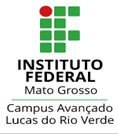 Instituto Federal de Educação, Ciência e Tecnologia de Mato Grosso – IFMTCampus Avançado Lucas do Rio VerdeCurso: Bacharelado em Biotecnologia FORMULÁRIO DE APROVEITAMENTO DE ESTUDOSInstituto Federal de Educação, Ciência e Tecnologia de Mato Grosso – IFMTCampus Avançado Lucas do Rio VerdeCurso: Bacharelado em Biotecnologia FORMULÁRIO DE APROVEITAMENTO DE ESTUDOSInstituto Federal de Educação, Ciência e Tecnologia de Mato Grosso – IFMTCampus Avançado Lucas do Rio VerdeCurso: Bacharelado em Biotecnologia FORMULÁRIO DE APROVEITAMENTO DE ESTUDOSInstituto Federal de Educação, Ciência e Tecnologia de Mato Grosso – IFMTCampus Avançado Lucas do Rio VerdeCurso: Bacharelado em Biotecnologia FORMULÁRIO DE APROVEITAMENTO DE ESTUDOSInstituto Federal de Educação, Ciência e Tecnologia de Mato Grosso – IFMTCampus Avançado Lucas do Rio VerdeCurso: Bacharelado em Biotecnologia FORMULÁRIO DE APROVEITAMENTO DE ESTUDOSInstituto Federal de Educação, Ciência e Tecnologia de Mato Grosso – IFMTCampus Avançado Lucas do Rio VerdeCurso: Bacharelado em Biotecnologia FORMULÁRIO DE APROVEITAMENTO DE ESTUDOS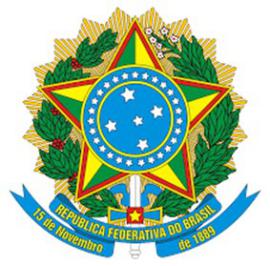 Nome do discente:Nome do discente:Nome do discente:Nome do discente:Matrícula:Matrícula:Matrícula:Matrícula:Componente curricular que pretende aproveitarComponente curricular que pretende aproveitarCHNome do(s) componente(s) curricular(es) concluído(s) em outro curso, ou em outra IESNotaCHAno/ Sem.RESULTADO( ) Aceito( ) Cursar integral ** Justificar caso o discente tenha que cursar integralmente o componente curricular:* Justificar caso o discente tenha que cursar integralmente o componente curricular:* Justificar caso o discente tenha que cursar integralmente o componente curricular:* Justificar caso o discente tenha que cursar integralmente o componente curricular:* Justificar caso o discente tenha que cursar integralmente o componente curricular:* Justificar caso o discente tenha que cursar integralmente o componente curricular:* Justificar caso o discente tenha que cursar integralmente o componente curricular:* Justificar caso o discente tenha que cursar integralmente o componente curricular:Lucas do Rio Verde - MT, ______ de __________________________ de 20   .______________________________Assinatura do discenteLucas do Rio Verde - MT, ______ de __________________________ de 20   .______________________________Assinatura do discenteLucas do Rio Verde - MT, ______ de __________________________ de 20   .______________________________Assinatura do discenteLucas do Rio Verde - MT, ______ de __________________________ de 20   .______________________________Assinatura do discenteLucas do Rio Verde - MT, ______ de __________________________ de 20   .______________________________Assinatura do discenteLucas do Rio Verde - MT, ______ de __________________________ de 20   .______________________________Assinatura do discenteLucas do Rio Verde - MT, ______ de __________________________ de 20   .______________________________Assinatura do discenteLucas do Rio Verde - MT, ______ de __________________________ de 20   .______________________________Assinatura do discente________________________        _______________________________              __________________________         ___________________________         Coordenador do curso                             Docente responsável                                       Ciente do aluno                                  Servidor da SGDE   ________________________        _______________________________              __________________________         ___________________________         Coordenador do curso                             Docente responsável                                       Ciente do aluno                                  Servidor da SGDE   ________________________        _______________________________              __________________________         ___________________________         Coordenador do curso                             Docente responsável                                       Ciente do aluno                                  Servidor da SGDE   ________________________        _______________________________              __________________________         ___________________________         Coordenador do curso                             Docente responsável                                       Ciente do aluno                                  Servidor da SGDE   ________________________        _______________________________              __________________________         ___________________________         Coordenador do curso                             Docente responsável                                       Ciente do aluno                                  Servidor da SGDE   ________________________        _______________________________              __________________________         ___________________________         Coordenador do curso                             Docente responsável                                       Ciente do aluno                                  Servidor da SGDE   ________________________        _______________________________              __________________________         ___________________________         Coordenador do curso                             Docente responsável                                       Ciente do aluno                                  Servidor da SGDE   ________________________        _______________________________              __________________________         ___________________________         Coordenador do curso                             Docente responsável                                       Ciente do aluno                                  Servidor da SGDE   